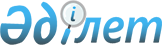 О районном бюджете Карабалыкского района на 2011-2013 годыРешение маслихата Карабалыкского района Костанайской области от 23 декабря 2010 года № 313. Зарегистрировано Управлением юстиции Карабалыкского района Костанайской области 30 декабря 2010 года № 9-12-148

      Карабалыкский районный маслихат РЕШИЛ:



      1. Утвердить районный бюджет Карабалыкского района на 2011-2013 годы согласно приложениям 1, 2 и 3 в том числе на 2011 год в следующих объемах:



      1) доходы – 2030400,8 тысяч тенге, в том числе по:

      налоговым поступлениям – 532964,0 тысячи тенге;

      неналоговым поступлениям – 7663,6 тысяч тенге;

      поступлениям от продажи основного капитала – 7644,0 тысячи тенге;

      поступлениям трансфертов – 1482129,2 тысячи тенге;



      2) затраты – 2034787,6 тысяч тенге;



      3) чистое бюджетное кредитование – 21460,4 тысячи тенге, в том числе:

      бюджетные кредиты – 22410,0 тысяч тенге;

      погашение бюджетных кредитов – 949,6 тысяч тенге;



      4) сальдо по операциям с финансовыми активами – 8000,0 тысяч тенге, в том числе:

      приобретение финансовых активов – 8000,0 тысяч тенге;



      5) дефицит (профицит) бюджета – -33847,2 тысячи тенге;



      6) финансирование дефицита (использование профицита) бюджета – 33847,2 тысячи тенге.

      Сноска. Пункт 1 в редакции решения маслихата Карабалыкского района Костанайской области от 21.01.2011 № 331 (вводится в действие с 01.01.2011); с изменениями от 13.04.2011 № 350 (вводится в действие с 01.01.2011); от 25.07.2011 № 378 (вводится в действие с 01.01.2011); от 26.10.2011 № 403 (вводится в действие с 01.01.2011); от 10.11.2011 № 409 (вводится в действие с 01.01.2011).



      2. Учесть, что в районном бюджете на 2011 год объем бюджетной субвенции передаваемой из областного бюджета в бюджет района в сумме 953646,0 тысяч тенге.



      3. Бюджетные изъятия из бюджета района в областной бюджет не предусмотрены.



      4. Утвердить резерв местного исполнительного органа Карабалыкского района на 2011 год в сумме 5411,0 тысяч тенге.



      4-1. Учесть, что в районном бюджете на 2011 год предусмотрен возврат целевых трансфертов в сумме 7351,0 тысяча тенге:

      в том числе возврат трансфертов, выделенных из республиканского бюджета в сумме 7349,0 тысячи тенге и из областного бюджета в сумме 2,0 тысячи тенге.

      Сноска. Решение дополнено пунктом 4-1 в соответствии с решением маслихата Карабалыкского района Костанайской области от 21.01.2011 № 331 (вводится в действие с 01.01.2011); в редакции от 26.10.2011 № 403 (вводится в действие с 01.01.2011).



      5. Учесть, что в районном бюджете на 2011 год предусмотрены целевые текущие трансферты и трансферты на развитие из областного бюджета, в том числе:

      на материально-техническое оснащение государственного коммунального предприятия "Жылу" акимата Карабалыкского района – 8000,0 тысяч тенге;

      на укрепление материально-технической базы государственных организаций образования – 18000,0 тысяч тенге;

      на развитие коммунального хозяйства – на строительство канализационных сетей поселка Карабалык Карабалыкского района – 150000,0 тысяч тенге.



      5-1. Учесть, что в районном бюджете на 2011 год предусмотрено поступление целевых текущих трансфертов из республиканского бюджета в следующих размерах:

      на проведение противоэпизоотических мероприятий в сумме 9528,6 тысяч тенге;

      для реализации мер по оказанию социальной поддержки специалистов в сумме 3478,0 тысячи тенге;

      на реализацию государственного образовательного заказа в дошкольных организациях образования в сумме 43954,0 тысячи тенге;

      на оснащение учебным оборудованием кабинетов биологии в государственных учреждениях основного среднего и общего среднего образования в сумме 12288,0 тысячи тенге;

      на создание лингафонных и мультимедийных кабинетов в государственных учреждениях начального, основного среднего и общего среднего образования в сумме 15949,8 тысяч тенге;

      на обеспечение оборудованием, программным обеспечением детей-инвалидов, обучающихся на дому в сумме 3400,0 тысяч тенге;

      на ежемесячную выплату денежных средств опекунам (попечителям) на содержание ребенка-сироты (детей-сирот), и ребенка (детей), оставшегося без попечения родителей в сумме 12656,0 тысяч тенге.

      Сноска. Решение дополнено пунктом 5-1 в соответствии с решением маслихата Карабалыкского района Костанайской области от 21.01.2011 № 331 (вводится в действие с 01.01.2011); в редакции от 10.11.2011 № 409 (вводится в действие с 01.01.2011).



      5-2. Учесть, что в районном бюджете на 2011 год предусмотрено поступление целевого текущего трансферта из республиканского бюджета на поддержку частного предпринимательства в регионах в рамках программы "Дорожная карта бизнеса – 2020" в сумме 2340,0 тысяч тенге.

      Сноска. Решение дополнено пунктом 5-2 в соответствии с решением маслихата Карабалыкского района Костанайской области от 21.01.2011 № 331 (вводится в действие с 01.01.2011).



      5-3. Учесть, что в районном бюджете на 2011 год предусмотрено поступление сумм:

      целевого трансферта из республиканского бюджета на развитие, обустройство и (или) приобретение инженерно-коммуникационной инфраструктуры в сумме 17432,2 тысяч тенге;

      бюджетных кредитов местным исполнительным органам для реализации мер социальной поддержки специалистов социальной сферы сельских населенных пунктов в сумме 22410,0 тысяч тенге.

      Сноска. Решение дополнено пунктом 5-3 в соответствии с решением маслихата Карабалыкского района Костанайской области от 21.01.2011 № 331 (вводится в действие с 01.01.2011); в редакции от 26.10.2011 № 403 (вводится в действие с 01.01.2011).



      5-4. Учесть, что в районном бюджете на 2011 год предусмотрено поступление сумм целевого трансферта на развитие из республиканского бюджета:

      на развитие коммунального хозяйства в сумме 191938,0 тысяч тенге.

      Сноска. Решение дополнено пунктом 5-4 в соответствии с решением маслихата Карабалыкского района Костанайской области от 21.01.2011 № 331 (вводится в действие с 01.01.2011).



      5-5. Учесть, что в районном бюджете на 2011 год предусмотрено поступление сумм целевого трансферта на развитие из областного бюджета на развитие системы водоснабжения в сумме 15000,0 тысяч тенге.

      Сноска. Решение дополнено пунктом 5-5 в соответствии с решением маслихата Карабалыкского района Костанайской области от 21.01.2011 № 331 (вводится в действие с 01.01.2011).



      5-6. Учесть, что в районном бюджете на 2011 год предусмотрено поступление целевых текущих трансфертов из республиканского бюджета в следующих размерах:

      на увеличение размера доплаты за квалификационную категорию, учителям школ и воспитателям дошкольных организаций образования в сумме 6993,0 тысячи тенге.

      Сноска. Решение дополнено пунктом 5-6 в соответствии с решением маслихата Карабалыкского района Костанайской области от 13.04.2011 № 350 (вводится в действие с 01.01.2011).



      5-7. Учесть, что в районном бюджете на 2011 год предусмотрено поступление целевых текущих трансфертов из республиканского бюджета в следующих размерах:

      на создание центров занятости в сумме 5618,0 тысяч тенге;

      на частичное субсидирование заработной платы в сумме 2580,0 тысяч тенге.

      Сноска. Решение дополнено пунктом 5-7 в соответствии с решением маслихата Карабалыкского района Костанайской области от 13.04.2011 № 350 (вводится в действие с 01.01.2011); в редакции от 10.11.2011 № 409 (вводится в действие с 01.01.2011).



      5-8. Учесть, что в районном бюджете на 2011 год предусмотрены поступления целевых текущих трансфертов из областного бюджета:

      на приобретение компьютерной и организационной техники для внедрения системы "Казначейство-Клиент" в сумме 2327,6 тысяч тенге;

      на установку автоматической пожарной сигнализации в сумме 7000,0 тысяч тенге.

      Сноска. Решение дополнено пунктом 5-8 в соответствии с решением маслихата Карабалыкского района Костанайской области от 13.04.2011 № 350 (вводится в действие с 01.01.2011); в редакции от 26.10.2011 № 403 (вводится в действие с 01.01.2011).



      5-9. Учесть, что в районном бюджете на 2011 год предусмотрены целевые текущие трансферты в областной бюджет на:

      компенсацию потерь областного бюджета в связи с передачей функций государственных органов из нижестоящего уровня государственного управления в вышестоящий посредством выделения трансфертов из нижестоящих бюджетов в сумме 817     ,0 тысяч тенге, на содержание вновь созданного государственного учреждения "Ревизионная комиссия по Костанайской области.

      Сноска. Решение дополнено пунктом 5-9 в соответствии с решением маслихата Карабалыкского района Костанайской области от 25.07.2011 № 378 (вводится в действие с 01.01.2011).



      5-10. Учесть, что в районном бюджете на 2011 год предусмотрен возврат вознаграждения по бюджетным кредитам из бюджета района в сумме 0,8 тысяч тенге.

      Сноска. Решение дополнено пунктом 5-10 в соответствии с решением маслихата Карабалыкского района Костанайской области от 26.10.2011 № 403 (вводится в действие с 01.01.2011).

       

6. Утвердить перечень бюджетных программ, не подлежащих секвестру в процессе исполнения районного бюджета на 2011 год, согласно приложению 4.



      7. Утвердить перечень бюджетных программ поселка, аула (села), аульного (сельского) округа на 2011 год, согласно приложению 5.



      8. Данное решение вводится в действие с 1 января 2011 года.      Председатель четырнадцатой

      сессии                                     А. Тюлюбаев      Секретарь районного маслихата              А. Тюлюбаев      СОГЛАСОВАНО      Начальник государственного

      учреждения "Отдел финансов

      Карабалыкского района"

      _____________ Л. Булдакова      Начальник государственного

      учреждения "Отдел экономики

      и бюджетного планирования

      Карабалыкского района"

      _________________ Н. Бодня

Приложение 1          

к решению маслихата       

от 23 декабря 2010 года № 313  Приложение 1          

к решению маслихата       

от 10 ноября 2011 года № 409   Районный бюджет Карабалыкского района на 2011 год      Сноска. Приложение 1 в редакции решения маслихата Карабалыкского района Костанайской области от 10.11.2011 № 409 (вводится в действие с 01.01.2011).

Приложение 2          

к решению маслихата       

от 21 января 2011 года № 331  Приложение 2           

к решению маслихата       

от 23 декабря 2010 года № 313   Районный бюджет Карабалыкского района на 2012 год      Сноска. Приложение 2 в редакции решения маслихата Карабалыкского района Костанайской области от 21.01.2011 № 331 (вводится в действие с 01.01.2011).

Приложение 3         

к решению маслихата      

от 21 января 2011 года № 331  Приложение 3          

к решению маслихата       

от 23 декабря 2010 года № 313   Районный бюджет Карабалыкского района на 2013 год      Сноска. Приложение 3 в редакции решения маслихата Карабалыкского района Костанайской области от 21.01.2011 № 331 (вводится в действие с 01.01.2011).

Приложение 4         

к решению маслихата      

от 23 декабря 2010 года № 313   Перечень бюджетных программ, не подлежащих секвестру

в процессе исполнения районного бюджета на 2011 год

Приложение 5          

к решению маслихата       

от 23 декабря 2010 года № 313  Приложение 2          

к решению маслихата      

от 26 октября 2011 года № 403    Перечень бюджетных программ поселка, аула, (села),

аульного (сельского) округа на 2011 год      Сноска. Приложение 5 в редакции решения маслихата Карабалыкского района Костанайской области от 26.10.2011 № 403 (вводится в действие с 01.01.2011).
					© 2012. РГП на ПХВ «Институт законодательства и правовой информации Республики Казахстан» Министерства юстиции Республики Казахстан
				КатегорияКатегорияКатегорияКатегорияСумма,

тысяч

тенгеКлассКлассКлассСумма,

тысяч

тенгеПодклассПодклассСумма,

тысяч

тенгеНаименованиеСумма,

тысяч

тенгеI. Доходы2030400,81Налоговые поступления532964,001Подоходный налог252936,02Индивидуальный подоходный налог252936,003Социальный налог160897,01Социальный налог160897,004Hалоги на собственность88436,01Hалоги на имущество39464,03Земельный налог6609,04Hалог на транспортные средства37750,05Единый земельный налог4613,005Внутренние налоги на товары, работы и

услуги26294,02Акцизы3035,03Поступления за использование природных и

других ресурсов15993,04Сборы за ведение предпринимательской и

профессиональной деятельности6942,05Налог на игорный бизнес324,008Обязательные платежи, взимаемые за

совершение юридически значимых действий и

(или) выдачу документов уполномоченными

на то государственными органами или

должностными лицами4401,01Государственная пошлина4401,02Неналоговые поступления7663,601Доходы от государственной собственности2437,81Поступления части чистого дохода

государственных предприятий2,05Доходы от аренды имущества, находящегося

в государственной собственности2435,07Вознаграждения по кредитам, выданным из

государственного бюджета0,802Поступления от реализации товаров (работ,

услуг) государственными учреждениями,

финансируемыми из государственного

бюджета2464,01Поступления от реализации товаров (работ,

услуг) государственными учреждениями,

финансируемыми из государственного

бюджета2464,006Прочие неналоговые поступления2761,81Прочие неналоговые поступления2761,83Поступления от продажи основного капитала7644,001Продажа государственного имущества,

закрепленного за государственными

учреждениями1453,01Продажа государственного имущества,

закрепленного за государственными

учреждениями1453,003Продажа земли и нематериальных активов6191,01Продажа земли5926,02Продажа нематериальных активов265,04Поступления трансфертов1482129,202Трансферты из вышестоящих органов

государственного управления1482129,22Трансферты из областного бюджета1482129,2Функциональная группаФункциональная группаФункциональная группаФункциональная группаФункциональная группаСумма,

тысяч

тенгеФункциональная подгруппаФункциональная подгруппаФункциональная подгруппаФункциональная подгруппаСумма,

тысяч

тенгеАдминистратор бюджетных программАдминистратор бюджетных программАдминистратор бюджетных программСумма,

тысяч

тенгеПрограммаПрограммаСумма,

тысяч

тенгеНаименованиеСумма,

тысяч

тенгеII. Затраты2034787,601Государственные услуги общего

характера195992,11Представительные, исполнительные и

другие органы, выполняющие общие

функции государственного управления170229,1112Аппарат маслихата района (города

областного значения)13756,6001Услуги по обеспечению деятельности

маслихата района (города областного

значения)12767,0003Капитальные расходы государственных

органов989,6122Аппарат акима района (города

областного значения)45880,0001Услуги по обеспечению деятельности

акима района (города областного

значения)45530,0003Капитальные расходы государственных

органов350,0123Аппарат акима района в городе,

города районного значения, поселка,

аула (села), аульного (сельского)

округа110592,5001Услуги по обеспечению деятельности

акима района в городе, города

районного значения, поселка, аула

(села), аульного (сельского) округа107572,0022Капитальные расходы государственных

органов3020,52Финансовая деятельность14803,0452Отдел финансов района (города

областного значения)14803,0001Услуги по реализации государственной

политики в области исполнения

бюджета района (города областного

значения) и управления коммунальной

собственностью района (города

областного значения)13988,0004Организация работы по выдаче разовых

талонов и обеспечение полноты сбора

сумм от реализации разовых талонов63,0010Организация приватизации

коммунальной собственности152,0011Учет, хранение, оценка и реализация

имущества, поступившего в

коммунальную собственность550,0018Капитальные расходы государственных

органов50,05Планирование и статистическая

деятельность10960,0453Отдел экономики и бюджетного

планирования района (города

областного значения)10960,0001Услуги по реализации государственной

политики в области формирования и

развития экономической политики,

системы государственного

планирования и управления района

(города областного значения)10835,0004Капитальные расходы государственных

органов125,002Оборона2360,01Военные нужды2360,0122Аппарат акима района (города

областного значения)2360,0005Мероприятия в рамках исполнения

всеобщей воинской обязанности2360,004Образование1112936,41Дошкольное воспитание и обучение93840,0123Аппарат акима района в городе,

города районного значения, поселка,

аула (села), аульного (сельского)

округа49659,0004Поддержка организаций дошкольного

воспитания и обучения49343,0025Увеличение размера доплаты за

квалификационную категорию учителям

школ и воспитателям дошкольных

организаций образования316,0464Отдел образования района (города

областного значения)44181,0009Обеспечение деятельности организаций

дошкольного воспитания и обучения37504,0021Увеличение размера доплаты за

квалификационную категорию учителям

школ и воспитателям дошкольных

организаций образования6677,02Начальное, основное среднее и общее

среднее образование984381,4123Аппарат акима района в городе,

города районного значения, поселка,

аула (села), аульного (сельского)

округа3708,0005Организация бесплатного подвоза

учащихся до школы и обратно в

аульной (сельской) местности3708,0464Отдел образования района (города

областного значения)980673,4003Общеобразовательное обучение941824,4006Дополнительное образование для детей38849,09Прочие услуги в области образования34715,0464Отдел образования района (города

областного значения)34715,0001Услуги по реализации государственной

политики на местном уровне в области

образования11169,0005Приобретение и доставка учебников,

учебно-методических комплексов для

государственных учреждений

образования района (города

областного значения)7490,0015Ежемесячные выплаты денежных средств

опекунам (попечителям) на содержание

ребенка-сироты (детей-сирот), и

ребенка (детей), оставшегося без

попечения родителей12656,0020Обеспечение оборудованием,

программным обеспечением

детей-инвалидов, обучающихся на дому3400,006Социальная помощь и социальное

обеспечение80153,02Социальная помощь65901,0451Отдел занятости и социальных

программ района (города областного

значения)65901,0002Программа занятости11329,0005Государственная адресная социальная

помощь2040,0006Жилищная помощь321,0007Социальная помощь отдельным

категориям нуждающихся граждан по

решениям местных представительных

органов3434,0010Материальное обеспечение

детей-инвалидов, воспитывающихся и

обучающихся на дому1208,0014Оказание социальной помощи

нуждающимся гражданам на дому22447,0016Государственные пособия на детей до

18 лет17988,0017Обеспечение нуждающихся инвалидов

обязательными гигиеническими

средствами и предоставление услуг

специалистами жестового языка,

индивидуальными помощниками в

соответствии с индивидуальной

программой реабилитации инвалида1516,0023Обеспечение деятельности центров

занятости5618,09Прочие услуги в области социальной

помощи и социального обеспечения14252,0451Отдел занятости и социальных

программ района (города областного

значения)14252,0001Услуги по реализации государственной

политики на местном уровне в области

обеспечения занятости и реализации

социальных программ для населения13880,0011Оплата услуг по зачислению, выплате

и доставке пособий и других

социальных выплат372,007Жилищно-коммунальное хозяйство394384,21Жилищное хозяйство28079,2458Отдел жилищно-коммунального

хозяйства, пассажирского транспорта

и автомобильных дорог района (города

областного значения)10450,0004Обеспечение жильем отдельных

категорий граждан10450,0467Отдел строительства района (города

областного значения)17629,2004Развитие, обустройство и (или)

приобретение

инженерно-коммуникационной

инфраструктуры17629,22Коммунальное хозяйство342338,0458Отдел жилищно-коммунального

хозяйства, пассажирского транспорта

и автомобильных дорог района (города

областного значения)230,0012Функционирование системы

водоснабжения и водоотведения65,0029Развитие системы водоснабжения165,0467Отдел строительства района (города

областного значения)342108,0005Развитие коммунального хозяйства342108,03Благоустройство населенных пунктов23967,0123Аппарат акима района в городе,

города районного значения, поселка,

аула (села), аульного (сельского)

округа23967,0008Освещение улиц населенных пунктов9497,0009Обеспечение санитарии населенных

пунктов5600,0010Содержание мест захоронений и

погребение безродных213,0011Благоустройство и озеленение

населенных пунктов8657,008Культура, спорт, туризм и

информационное пространство99379,21Деятельность в области культуры37054,0455Отдел культуры и развития языков

района (города областного значения)37054,0003Поддержка культурно-досуговой работы37054,02Спорт6945,0465Отдел физической культуры и спорта

района (города областного значения)6945,0005Развитие массового спорта и

национальных видов спорта1647,0006Проведение спортивных соревнований

на районном (города областного

значения) уровне2551,0007Подготовка и участие членов сборных

команд района (города областного

значения) по различным видам спорта

на областных спортивных

соревнованиях2747,03Информационное пространство34393,0455Отдел культуры и развития языков

района (города областного значения)32531,0006Функционирование районных

(городских) библиотек30090,0007Развитие государственного языка и

других языков народа Казахстана2441,0456Отдел внутренней политики района

(города областного значения)1862,0002Услуги по проведению государственной

информационной политики через газеты

и журналы1648,0005Услуги по проведению государственной

информационной политики через

телерадиовещание214,09Прочие услуги по организации

культуры, спорта, туризма и

информационного пространства20987,2455Отдел культуры и развития языков

района (города областного значения)6317,0001Услуги по реализации государственной

политики на местном уровне в области

развития языков и культуры6277,0010Капитальные расходы государственных

органов40,0456Отдел внутренней политики района

(города областного значения)7606,2001Услуги по реализации государственной

политики на местном уровне в области

информации, укрепления

государственности и формирования

социального оптимизма граждан5896,0003Реализация региональных программ в

сфере молодежной политики724,0006Капитальные расходы государственных

органов986,2465Отдел физической культуры и спорта

района (города областного значения)7064,0001Услуги по реализации государственной

политики на местном уровне в сфере

физической культуры и спорта7064,010Сельское, водное, лесное, рыбное

хозяйство, особо охраняемые

природные территории, охрана

окружающей среды и животного мира,

земельные отношения42214,61Сельское хозяйство10291,0454Отдел предпринимательства и

сельского хозяйства района (города

областного значения)3478,0099Реализация мер по оказанию

социальной поддержки специалистов3478,0473Отдел ветеринарии района (города

областного значения)6813,0001Услуги по реализации государственной

политики на местном уровне в сфере

ветеринарии5355,0003Капитальные расходы государственных

органов886,0007Организация отлова и уничтожения

бродячих собак и кошек500,0010Проведение мероприятий по

индетификации сельскохозяйственных

животных72,02Водное хозяйство15000,0467Отдел строительства района (города

областного значения)15000,0012Развитие объектов водного хозяйства15000,06Земельные отношения7395,0463Отдел земельных отношений района

(города областного значения)7395,0001Услуги по реализации государственной

политики в области регулирования

земельных отношений на территории

района (города областного значения)7273,0007Капитальные расходы государственных

органов122,09Прочие услуги в области сельского,

водного, лесного, рыбного хозяйства,

охраны окружающей среды и земельных

отношений9528,6473Отдел ветеринарии района (города

областного значения)9528,6011Проведение противоэпизоотических

мероприятий9528,611Промышленность, архитектурная,

градостроительная и строительная

деятельность12982,82Архитектурная, градостроительная и

строительная деятельность12982,8467Отдел строительства района (города

областного значения)5676,8001Услуги по реализации государственной

политики на местном уровне в области

строительства5566,0017Капитальные расходы государственных

органов110,8468Отдел архитектуры и

градостроительства района (города

областного значения)7306,0001Услуги по реализации государственной

политики в области архитектуры и

градостроительства на местном уровне7181,0004Капитальные расходы государственных

органов125,012Транспорт и коммуникации64858,01Автомобильный транспорт64858,0123Аппарат акима района в городе,

города районного значения, поселка,

аула (села), аульного (сельского)

округа376,0013Обеспечение функционирования

автомобильных дорог в городах

районного значения, поселках, аулах

(селах), аульных (сельских) округах376,0458Отдел жилищно-коммунального

хозяйства, пассажирского транспорта

и автомобильных дорог района (города

областного значения)64482,0023Обеспечение функционирования

автомобильных дорог64482,013Прочие21358,59Прочие21358,5451Отдел занятости и социальных

программ района (города областного

значения)2340,0022Поддержка частного

предпринимательства в рамках

программы "Дорожная карта

бизнеса - 2020"2340,0454Отдел предпринимательства и

сельского хозяйства района (города

областного значения)12077,0001Услуги по реализации государственной

политики на местном уровне в области

развития предпринимательства,

промышленности и сельского хозяйства11955,0007Капитальные расходы государственных

органов122,0458Отдел жилищно-коммунального

хозяйства, пассажирского транспорта

и автомобильных дорог района (города

областного значения)6941,5001Услуги по реализации государственной

политики на местном уровне в области

жилищно-коммунального хозяйства,

пассажирского транспорта и

автомобильных дорог6825,0013Капитальные расходы государственных

органов116,514Обслуживание долга0,81Обслуживание долга0,8452Отдел финансов района (города

областного значения)0,8013Обслуживание долга местных

исполнительных органов по выплате

вознаграждений и иных платежей по

займам из областного бюджета0,815Трансферты8168,001Трансферты8168,0452Отдел финансов района (города

областного значения)8168,0006Возврат неиспользованных

(недоиспользованных) целевых

трансфертов7351,0024Целевые текущие трансферты в

вышестоящие бюджеты в связи с

передачей функций государственных

органов из нижестоящего уровня

государственного управления в

вышестоящий817,0III. Чистое бюджетное кредитование21460,4Бюджетные кредиты22410,010Сельское, водное, лесное, рыбное

хозяйство, особоохраняемые природные

территории, охрана окружающей среды

и животного мира, земельные

отношения22410,01Сельское хозяйство22410,0454Отдел предпринимательства и

сельского хозяйства района (города

областного значения)22410,0009Бюджетные кредиты для реализации мер

социальной поддержки специалистов22410,0КатегорияКатегорияКатегорияКатегорияКатегорияСумма,

тысяч

тенгеКлассКлассКлассКлассСумма,

тысяч

тенгеПодклассПодклассПодклассСумма,

тысяч

тенгеНаименованиеСумма,

тысяч

тенге5Погашение бюджетных кредитов949,601Погашение бюджетных кредитов949,61Погашение бюджетных кредитов,

выданных из государственного бюджета949,6IV. Сальдо по операциям с

финансовыми активами8000,0Приобретение финансовых активов8000,013Прочие8000,09Прочие8000,0452Отдел финансов района (города

областного значения)8000,0014Формирование или увеличение

уставного капитала юридических лиц8000,0V. Дефицит (профицит) бюджета-33847,2VI. Финансирование дефицита

(использование профицита) бюджета33847,2КатегорияКатегорияКатегорияКатегорияКатегорияСумма,

тысяч

тенгеКлассКлассКлассКлассСумма,

тысяч

тенгеПодклассПодклассПодклассСумма,

тысяч

тенгеНаименованиеСумма,

тысяч

тенге7Поступление займов22410,001Внутренние государственные займы22410,02Договоры займа22410,016Погашение займов949,61Погашение займов949,6452Отдел финансов района (города

областного значения)949,6008Погашение долга местного

исполнительного органа перед

вышестоящим бюджетом949,6КатегорияКатегорияКатегорияКатегорияСумма, тысяч тенгеКлассКлассКлассСумма, тысяч тенгеПодклассПодклассСумма, тысяч тенгеНаименованиеСумма, тысяч тенге8Используемые остатки бюджетных средств12386,801Остатки бюджетных средств12386,81Свободные остатки бюджетных средств12386,8КатегорияКатегорияКатегорияКатегорияСумма,

тысяч

тенгеКлассКлассКлассСумма,

тысяч

тенгеПодклассПодклассСумма,

тысяч

тенгеНаименованиеСумма,

тысяч

тенгеI. Доходы1954344,01Налоговые поступления633934,001Подоходный налог285132,02Индивидуальный подоходный налог285132,003Социальный налог228437,01Социальный налог228437,004Hалоги на собственность88442,01Hалоги на имущество51888,03Земельный налог6298,04Hалог на транспортные средства26629,05Единый земельный налог3627,005Внутренние налоги на товары, работы и

услуги28084,02Акцизы3003,03Поступления за использование природных и

других ресурсов20134,04Сборы за ведение предпринимательской и

профессиональной деятельности4644,05Налог на игорный бизнес303,008Обязательные платежи, взимаемые за

совершение юридически значимых действий

и (или) выдачу документов

уполномоченными на то государственными

органами или должностными лицами3839,01Государственная пошлина3839,02Неналоговые поступления5912,001Доходы от государственной собственности2984,01Поступления части чистого дохода

государственных предприятий117,05Доходы от аренды имущества, находящегося

в государственной собственности2867,002Поступления от реализации товаров

(работ, услуг) государственными

учреждениями, финансируемыми из

государственного бюджета2607,01Поступления от реализации товаров

(работ, услуг) государственными

учреждениями, финансируемыми из

государственного бюджета2607,006Прочие неналоговые поступления321,01Прочие неналоговые поступления321,03Поступления от продажи основного

капитала5447,003Продажа земли и нематериальных активов5447,01Продажа земли5447,04Поступления трансфертов1309051,002Трансферты из вышестоящих органов

государственного управления1309051,02Трансферты из областного бюджета1309051,0Функциональная группаФункциональная группаФункциональная группаФункциональная группаФункциональная группаСумма,

тысяч

тенгеФункциональная подгруппаФункциональная подгруппаФункциональная подгруппаФункциональная подгруппаСумма,

тысяч

тенгеАдминистратор бюджетных программАдминистратор бюджетных программАдминистратор бюджетных программСумма,

тысяч

тенгеПрограммаПрограммаСумма,

тысяч

тенгеНаименованиеСумма,

тысяч

тенгеII. Затраты1940944,001Государственные услуги общего

характера205667,01Представительные, исполнительные и

другие органы, выполняющие общие

функции государственного управления180213,0112Аппарат маслихата района (города

областного значения)14993,0001Услуги по обеспечению деятельности

маслихата района (города областного

значения)14993,0122Аппарат акима района (города

областного значения)48898,0001Услуги по обеспечению деятельности

акима района (города областного

значения)48898,0123Аппарат акима района в городе,

города районного значения, поселка,

аула (села), аульного (сельского)

округа116322,0001Услуги по обеспечению деятельности

акима района в городе, города

районного значения, поселка, аула

(села), аульного (сельского) округа116322,02Финансовая деятельность14439,0452Отдел финансов района (города

областного значения)14439,0001Услуги по реализации

государственной политики в области

исполнения бюджета района (города

областного значения) и управления

коммунальной собственностью района

(города областного значения)13755,0004Организация работы по выдаче

разовых талонов и обеспечение

полноты сбора сумм от реализации

разовых талонов94,0011Учет, хранение, оценка и реализация

имущества, поступившего в

коммунальную собственность590,05Планирование и статистическая

деятельность11015,0453Отдел экономики и бюджетного

планирования района (города

областного значения)11015,0001Услуги по реализации

государственной политики в области

формирования и развития

экономической политики, системы

государственного планирования и

управления района (города

областного значения)11015,002Оборона3166,01Военные нужды2631,0122Аппарат акима района (города

областного значения)2631,0005Мероприятия в рамках исполнения

всеобщей воинской обязанности2631,02Организация работы по чрезвычайным

ситуациям535,0122Аппарат акима района (города

областного значения)535,0006Предупреждение и ликвидация

чрезвычайных ситуаций масштаба

района (города областного значения)535,004Образование1110328,01Дошкольное воспитание и обучение58041,0123Аппарат акима района в городе,

города районного значения, поселка,

аула (села), аульного (сельского)

округа54541,0004Поддержка организаций дошкольного

воспитания и обучения54541,0464Отдел образования района (города

областного значения)3500,0009Обеспечение деятельности

организаций дошкольного воспитания

и обучения3500,02Начальное, основное среднее и общее

среднее образование1031880,0123Аппарат акима района в городе,

города районного значения, поселка,

аула (села), аульного (сельского)

округа3830,0005Организация бесплатного подвоза

учащихся до школы и обратно в

аульной (сельской) местности3830,0464Отдел образования района (города

областного значения)1028050,0003Общеобразовательное обучение982853,0006Дополнительное образование для

детей45197,09Прочие услуги в области образования20407,0464Отдел образования района (города

областного значения)20407,0001Услуги по реализации

государственной политики на местном

уровне в области образования12393,0005Приобретение и доставка учебников,

учебно-методических комплексов для

государственных учреждений

образования района (города

областного значения)8014,006Социальная помощь и социальное

обеспечение82543,02Социальная помощь67481,0451Отдел занятости и социальных

программ района (города областного

значения)67481,0002Программа занятости10194,0005Государственная адресная социальная

помощь1926,0006Жилищная помощь469,0007Социальная помощь отдельным

категориям нуждающихся граждан по

решениям местных представительных

органов9979,0010Материальное обеспечение

детей-инвалидов, воспитывающихся и

обучающихся на дому1217,0014Оказание социальной помощи

нуждающимся гражданам на дому25405,0016Государственные пособия на детей до

18 лет17150,0017Обеспечение нуждающихся инвалидов

обязательными гигиеническими

средствами и предоставление услуг

специалистами жестового языка,

индивидуальными помощниками в

соответствии с индивидуальной

программой реабилитации инвалида1141,09Прочие услуги в области социальной

помощи и социального обеспечения15062,0451Отдел занятости и социальных

программ района (города областного

значения)15062,0001Услуги по реализации

государственной политики на местном

уровне в области обеспечения

занятости и реализации социальных

программ для населения14664,0011Оплата услуг по зачислению, выплате

и доставке пособий и других

социальных выплат398,007Жилищно-коммунальное хозяйство283611,01Жилищное хозяйство68765,0467Отдел строительства района (города

областного значения)68765,0003Строительство и (или) приобретение

жилья государственного

коммунального жилищного фонда68765,02Коммунальное хозяйство188948,0467Отдел строительства района (города

областного значения)188948,0005Развитие коммунального хозяйства188948,03Благоустройство населенных пунктов25898,0123Аппарат акима района в городе,

города районного значения, поселка,

аула (села), аульного (сельского)

округа25898,0008Освещение улиц населенных пунктов10000,0009Обеспечение санитарии населенных

пунктов5992,0010Содержание мест захоронений и

погребение безродных603,0011Благоустройство и озеленение

населенных пунктов9303,008Культура, спорт, туризм и

информационное пространство102784,01Деятельность в области культуры42031,0455Отдел культуры и развития языков

района (города областного значения)42031,0003Поддержка культурно-досуговой

работы42031,02Спорт5493,0465Отдел физической культуры и спорта

района (города областного значения)5493,0005Развитие массового спорта и

национальных видов спорта1258,0006Проведение спортивных соревнований

на районном (города областного

значения) уровне2082,0007Подготовка и участие членов сборных

команд района (города областного

значения) по различным видам спорта

на областных спортивных

соревнованиях2153,03Информационное пространство33646,0455Отдел культуры и развития языков

района (города областного значения)31813,0006Функционирование районных

(городских) библиотек30182,0007Развитие государственного языка и

других языков народа Казахстана1631,0456Отдел внутренней политики района

(города областного значения)1833,0002Услуги по проведению

государственной информационной

политики через газеты и журналы1603,0005Услуги по проведению

государственной информационной

политики через телерадиовещание230,09Прочие услуги по организации

культуры, спорта, туризма и

информационного пространства21614,0455Отдел культуры и развития языков

района (города областного значения)6627,0001Услуги по реализации

государственной политики на местном

уровне в области развития языков и

культуры6627,0456Отдел внутренней политики района

(города областного значения)6852,0001Услуги по реализации

государственной политики на местном

уровне в области информации,

укрепления государственности и

формирования социального оптимизма

граждан5970,0003Реализация региональных программ в

сфере молодежной политики882,0465Отдел физической культуры и спорта

района (города областного значения)8135,0001Услуги по реализации

государственной политики на местном

уровне в сфере физической культуры

и спорта8135,010Сельское, водное, лесное, рыбное

хозяйство, особо охраняемые

природные территории, охрана

окружающей среды и животного мира,

земельные отношения12218,01Сельское хозяйство5389,0473Отдел ветеринарии района (города

областного значения)5389,0001Услуги по реализации

государственной политики на местном

уровне в сфере ветеринарии4854,0007Организация отлова и уничтожения

бродячих собак и кошек535,06Земельные отношения6829,0463Отдел земельных отношений района

(города областного значения)6829,0001Услуги по реализации

государственной политики в области

регулирования земельных отношений

на территории района (города

областного значения)6829,011Промышленность, архитектурная,

градостроительная и строительная

деятельность13160,02Архитектурная, градостроительная и

строительная деятельность13160,0467Отдел строительства района (города

областного значения)5859,0001Услуги по реализации

государственной политики на местном

уровне в области строительства5859,0468Отдел архитектуры и

градостроительства района (города

областного значения)7301,0001Услуги по реализации

государственной политики в области

архитектуры и градостроительства на

местном уровне7301,012Транспорт и коммуникации100629,01Автомобильный транспорт100629,0458Отдел жилищно-коммунального

хозяйства, пассажирского транспорта

и автомобильных дорог района

(города областного значения)100629,0023Обеспечение функционирования

автомобильных дорог100629,013Прочие26838,09Прочие26838,0452Отдел финансов района (города

областного значения)6453,0012Резерв местного исполнительного

органа района (города областного

значения)6453,0454Отдел предпринимательства и

сельского хозяйства района (города

областного значения)12854,0001Услуги по реализации

государственной политики на местном

уровне в области развития

предпринимательства, промышленности

и сельского хозяйства12854,0458Отдел жилищно-коммунального

хозяйства, пассажирского транспорта

и автомобильных дорог района

(города областного значения)7531,0001Услуги по реализации

государственной политики на местном

уровне в области

жилищно-коммунального хозяйства,

пассажирского транспорта и

автомобильных дорог7531,0III. Чистое бюджетное кредитование20556,4Бюджетные кредиты21506,010Сельское, водное, лесное, рыбное

хозяйство, особоохраняемые

природные территории, охрана

окружающей среды и животного мира,

земельные отношения21506,01Сельское хозяйство21506,0454Отдел предпринимательства и

сельского хозяйства района (города

областного значения)21506,0009Бюджетные кредиты для реализации

мер социальной поддержки

специалистов социальной сферы

сельских населенных пунктов21506,0КатегорияКатегорияКатегорияКатегорияКатегорияСумма,

тысяч

тенгеКлассКлассКлассКлассСумма,

тысяч

тенгеПодклассПодклассПодклассСумма,

тысяч

тенгеНаименованиеСумма,

тысяч

тенге5Погашение бюджетных кредитов949,601Погашение бюджетных кредитов949,61Погашение бюджетных кредитов,

выданных из государственного

бюджета949,6IV. Сальдо по операциям с

финансовыми активами13400,0Приобретение финансовых активов13400,013Прочие13400,09Прочие13400,0452Отдел финансов района (города

областного значения)13400,0014Формирование или увеличение

уставного капитала юридических лиц13400,0V. Дефицит (профицит) бюджета-20556,4VI. Финансирование дефицита

(использование профицита) бюджета20556,4КатегорияКатегорияКатегорияКатегорияКатегорияСумма,

тысяч

тенгеКлассКлассКлассКлассСумма,

тысяч

тенгеПодклассПодклассПодклассСумма,

тысяч

тенгеНаименованиеСумма,

тысяч

тенге7Поступление займов21506,001Внутренние государственные займы21506,002Договоры займов21506,016Погашение займов949,61Погашение займов949,6452Отдел финансов района (города

областного значения)949,6008Погашение долга местного

исполнительного органа перед

вышестоящим бюджетом949,6КатегорияКатегорияКатегорияКатегорияСумма,

тысяч

тенгеКлассКлассКлассСумма,

тысяч

тенгеПодклассПодклассСумма,

тысяч

тенгеНаименованиеСумма,

тысяч

тенгеI. Доходы2874603,01Налоговые поступления686081,001Подоходный налог308942,02Индивидуальный подоходный налог308942,003Социальный налог248262,01Социальный налог248262,004Hалоги на собственность94733,01Hалоги на имущество55521,03Земельный налог6838,04Hалог на транспортные средства28493,05Единый земельный налог3881,005Внутренние налоги на товары, работы и

услуги30051,02Акцизы3213,03Поступления за использование природных и

других ресурсов21544,04Сборы за ведение предпринимательской и

профессиональной деятельности4969,05Налог на игорный бизнес325,008Обязательные платежи, взимаемые за

совершение юридически значимых действий

и (или) выдачу документов

уполномоченными на то государственными

органами или должностными лицами4093,01Государственная пошлина4093,02Неналоговые поступления6324,001Доходы от государственной собственности3192,01Поступления части чистого дохода

государственных предприятий125,05Доходы от аренды имущества, находящегося

в государственной собственности3067,002Поступления от реализации товаров

(работ, услуг) государственными

учреждениями, финансируемыми из

государственного бюджета2789,01Поступления от реализации товаров

(работ, услуг) государственными

учреждениями, финансируемыми из

государственного бюджета2789,006Прочие неналоговые поступления343,01Прочие неналоговые поступления343,03Поступления от продажи основного

капитала5829,003Продажа земли и нематериальных активов5829,01Продажа земли5829,04Поступления трансфертов2176369,002Трансферты из вышестоящих органов

государственного управления2176369,02Трансферты из областного бюджета2176369,0Функциональная группаФункциональная группаФункциональная группаФункциональная группаФункциональная группаСумма,

тысяч

тенгеФункциональная подгруппаФункциональная подгруппаФункциональная подгруппаФункциональная подгруппаСумма,

тысяч

тенгеАдминистратор бюджетных программАдминистратор бюджетных программАдминистратор бюджетных программСумма,

тысяч

тенгеПрограммаПрограммаСумма,

тысяч

тенгеНаименованиеСумма,

тысяч

тенгеII. Затраты2867803,001Государственные услуги общего

характера208483,01Представительные, исполнительные и

другие органы, выполняющие общие

функции государственного управления182537,0112Аппарат маслихата района (города

областного значения)15176,0001Услуги по обеспечению деятельности

маслихата района (города областного

значения)15176,0122Аппарат акима района (города

областного значения)49741,0001Услуги по обеспечению деятельности

акима района (города областного

значения)49741,0123Аппарат акима района в городе,

города районного значения, поселка,

аула (села), аульного (сельского)

округа117620,0001Услуги по обеспечению деятельности

акима района в городе, города

районного значения, поселка, аула

(села), аульного (сельского) округа117620,02Финансовая деятельность14734,0452Отдел финансов района (города

областного значения)14734,0001Услуги по реализации

государственной политики в области

исполнения бюджета района (города

областного значения) и управления

коммунальной собственностью района

(города областного значения)14003,0004Организация работы по выдаче

разовых талонов и обеспечение

полноты сбора сумм от реализации

разовых талонов100,0011Учет, хранение, оценка и реализация

имущества, поступившего в

коммунальную собственность631,05Планирование и статистическая

деятельность11212,0453Отдел экономики и бюджетного

планирования района (города

областного значения)11212,0001Услуги по реализации

государственной политики в области

формирования и развития

экономической политики, системы

государственного планирования и

управления района (города

областного значения)11212,002Оборона3388,01Военные нужды2816,0122Аппарат акима района (города

областного значения)2816,0005Мероприятия в рамках исполнения

всеобщей воинской обязанности2816,02Организация работы по чрезвычайным

ситуациям572,0122Аппарат акима района (города

областного значения)572,0006Предупреждение и ликвидация

чрезвычайных ситуаций масштаба

района (города областного значения)572,004Образование1117661,01Дошкольное воспитание и обучение58662,0123Аппарат акима района в городе,

города районного значения, поселка,

аула (села), аульного (сельского)

округа55162,0004Поддержка организаций дошкольного

воспитания и обучения55162,0464Отдел образования района (города

областного значения)3500,0009Обеспечение деятельности

организаций дошкольного воспитания

и обучения3500,02Начальное, основное среднее и общее

среднее образование1037890,0123Аппарат акима района в городе,

города районного значения, поселка,

аула (села), аульного (сельского)

округа4098,0005Организация бесплатного подвоза

учащихся до школы и обратно в

аульной (сельской) местности4098,0464Отдел образования района (города

областного значения)1033792,0003Общеобразовательное обучение988323,0006Дополнительное образование для

детей45469,09Прочие услуги в области образования21109,0464Отдел образования района (города

областного значения)21109,0001Услуги по реализации

государственной политики на местном

уровне в области образования12534,0005Приобретение и доставка учебников,

учебно-методических комплексов для

государственных учреждений

образования района (города

областного значения)8575,006Социальная помощь и социальное

обеспечение85624,02Социальная помощь70393,0451Отдел занятости и социальных

программ района (города областного

значения)70393,0002Программа занятости10840,0005Государственная адресная социальная

помощь2061,0006Жилищная помощь502,0007Социальная помощь отдельным

категориям нуждающихся граждан по

решениям местных представительных

органов10678,0010Материальное обеспечение

детей-инвалидов, воспитывающихся и

обучающихся на дому1302,0014Оказание социальной помощи

нуждающимся гражданам на дому25439,0016Государственные пособия на детей до

18 лет18350,0017Обеспечение нуждающихся инвалидов

обязательными гигиеническими

средствами и предоставление услуг

специалистами жестового языка,

индивидуальными помощниками в

соответствии с индивидуальной

программой реабилитации инвалида1221,09Прочие услуги в области социальной

помощи и социального обеспечения15231,0451Отдел занятости и социальных

программ района (города областного

значения)15231,0001Услуги по реализации

государственной политики на местном

уровне в области обеспечения

занятости и реализации социальных

программ для населения14805,0011Оплата услуг по зачислению, выплате

и доставке пособий и других

социальных выплат426,007Жилищно-коммунальное хозяйство554529,01Жилищное хозяйство26519,0467Отдел строительства района (города

областного значения)26519,0003Строительство и (или) приобретение

жилья государственного

коммунального жилищного фонда26519,02Коммунальное хозяйство500000,0467Отдел строительства района (города

областного значения)500000,0005Развитие коммунального хозяйства500000,03Благоустройство населенных пунктов28010,0123Аппарат акима района в городе,

города районного значения, поселка,

аула (села), аульного (сельского)

округа28010,0008Освещение улиц населенных пунктов11000,0009Обеспечение санитарии населенных

пунктов6411,0010Содержание мест захоронений и

погребение безродных645,0011Благоустройство и озеленение

населенных пунктов9954,008Культура, спорт, туризм и

информационное пространство104870,01Деятельность в области культуры42977,0455Отдел культуры и развития языков

района (города областного значения)42977,0003Поддержка культурно-досуговой

работы42977,02Спорт5790,0465Отдел физической культуры и спорта

района (города областного значения)5790,0005Развитие массового спорта и

национальных видов спорта1258,0006Проведение спортивных соревнований

на районном (города областного

значения) уровне2228,0007Подготовка и участие членов сборных

команд района (города областного

значения) по различным видам спорта

на областных спортивных

соревнованиях2304,03Информационное пространство34186,0455Отдел культуры и развития языков

района (города областного значения)32226,0006Функционирование районных

(городских) библиотек30566,0007Развитие государственного языка и

других языков народа Казахстана1660,0456Отдел внутренней политики района

(города областного значения)1960,0002Услуги по проведению

государственной информационной

политики через газеты и журналы1715,0005Услуги по проведению

государственной информационной

политики через телерадиовещание245,09Прочие услуги по организации

культуры, спорта, туризма и

информационного пространства21917,0455Отдел культуры и развития языков

района (города областного значения)6721,0001Услуги по реализации

государственной политики на местном

уровне в области развития языков и

культуры6721,0456Отдел внутренней политики района

(города областного значения)6974,0001Услуги по реализации

государственной политики на местном

уровне в области информации,

укрепления государственности и

формирования социального оптимизма

граждан6030,0003Реализация региональных программ в

сфере молодежной политики944,0465Отдел физической культуры и спорта

района (города областного значения)8222,0001Услуги по реализации

государственной политики на местном

уровне в сфере физической культуры

и спорта8222,010Сельское, водное, лесное, рыбное

хозяйство, особоохраняемые

природные территории, охрана

окружающей среды и животного мира,

земельные отношения614525,01Сельское хозяйство5479,0473Отдел ветеринарии района (города

областного значения)5479,0001Услуги по реализации

государственной политики на местном

уровне в сфере ветеринарии4907,0007Организация отлова и уничтожения

бродячих собак и кошек572,02Водное хозяйство602110,0467Отдел строительства района (города

областного значения)602110,0012Развитие объектов водного хозяйства602110,06Земельные отношения6936,0463Отдел земельных отношений района

(города областного значения)6936,0001Услуги по реализации

государственной политики в области

регулирования земельных отношений

на территории района (города

областного значения)6936,011Промышленность, архитектурная,

градостроительная и строительная

деятельность13355,02Архитектурная, градостроительная и

строительная деятельность13355,0467Отдел строительства района (города

областного значения)5959,0001Услуги по реализации

государственной политики на местном

уровне в области строительства5959,0468Отдел архитектуры и

градостроительства района (города

областного значения)7396,0001Услуги по реализации

государственной политики в области

архитектуры и градостроительства на

местном уровне7396,012Транспорт и коммуникации137774,01Автомобильный транспорт137774,0458Отдел жилищно-коммунального

хозяйства, пассажирского транспорта

и автомобильных дорог района

(города областного значения)137774,0023Обеспечение функционирования

автомобильных дорог137774,013Прочие27594,09Прочие27594,0452Отдел финансов района (города

областного значения)6982,0012Резерв местного исполнительного

органа района (города областного

значения)6982,0454Отдел предпринимательства и

сельского хозяйства района (города

областного значения)12987,0001Услуги по реализации

государственной политики на местном

уровне в области развития

предпринимательства, промышленности

и сельского хозяйства12987,0458Отдел жилищно-коммунального

хозяйства, пассажирского транспорта

и автомобильных дорог района

(города областного значения)7625,0001Услуги по реализации

государственной политики на местном

уровне в области

жилищно-коммунального хозяйства,

пассажирского транспорта и

автомобильных дорог7625,0III. Чистое бюджетное кредитование21622,4Бюджетные кредиты22572,010Сельское, водное, лесное, рыбное

хозяйство, особоохраняемые

природные территории, охрана

окружающей среды и животного мира,

земельные отношения22572,01Сельское хозяйство22572,0454Отдел предпринимательства и

сельского хозяйства района (города

областного значения)22572,0009Бюджетные кредиты для реализации

мер социальной поддержки

специалистов социальной сферы

сельских населенных пунктов22572,0КатегорияКатегорияКатегорияКатегорияКатегорияСумма,

тысяч

тенгеКлассКлассКлассКлассСумма,

тысяч

тенгеПодклассПодклассПодклассСумма,

тысяч

тенгеНаименованиеСумма,

тысяч

тенге5Погашение бюджетных кредитов949,601Погашение бюджетных кредитов949,61Погашение бюджетных кредитов,

выданных из государственного

бюджета949,613Погашение бюджетных кредитов,

выданных из местного бюджета

физическим лицам949,6IV. Сальдо по операциям с

финансовыми активами6800,0Приобретение финансовых активов6800,013Прочие6800,09Прочие6800,0452Отдел финансов района (города

областного значения)6800,0014Формирование или увеличение

уставного капитала юридических лиц6800,0V. Дефицит (профицит) бюджета-21622,4VI. Финансирование дефицита

(использование профицита) бюджета21622,4КатегорияКатегорияКатегорияКатегорияКатегорияСумма,

тысяч

тенгеКлассКлассКлассКлассСумма,

тысяч

тенгеПодклассПодклассПодклассСумма,

тысяч

тенгеНаименованиеСумма,

тысяч

тенге7Поступление займов22572,001Внутренние государственные займы22572,02Договоры займов22572,016Погашение займов949,61Погашение займов949,6452Отдел финансов района (города

областного значения)949,6008Погашение долга местного

исполнительного органа перед

вышестоящим бюджетом949,6Функциональная группаФункциональная группаФункциональная группаФункциональная группаФункциональная группаФункциональная подгруппаФункциональная подгруппаФункциональная подгруппаФункциональная подгруппаАдминистратор бюджетных программАдминистратор бюджетных программАдминистратор бюджетных программПрограммаПрограммаНАИМЕНОВАНИЕ4Образование2Начальное общее, основное общее, среднее

общее образование464Отдел образования района (города областного

значения)003Общеобразовательное обучениеФун-

кци-

она-

льн-

ая

гру-

ппаФункциональная подгруппаУчреждениеПрограммаНаименование01Государственные услуги общего

характера1Представительные, исполнительные и

другие органы, выполняющие общие

функции государственного управления123Аппарат акима района в городе, города

районного значения, поселка, аула

(села), аульного (сельского) округа123Государственное учреждение "Аппарат

акима поселка Карабалык"001Услуги по обеспечению деятельности

акима района в городе, города

районного значения, поселка, аула

(села), аульного (сельского) округа022Капитальные расходы государственных

органов123Государственное учреждение "Аппарат

акима Белоглинского сельского округа"001Услуги по обеспечению деятельности

акима района в городе, города

районного значения, поселка, аула

(села), аульного (сельского) округа022Капитальные расходы государственных

органов123Государственное учреждение "Аппарат акима Бурлинского сельского округа"001Услуги по обеспечению деятельности

акима района в городе, города

районного значения, поселка, аула

(села), аульного (сельского) округа123Государственное учреждение "Аппарат

акима Боскольского сельского округа"001Услуги по обеспечению деятельности

акима района в городе, города

районного значения, поселка, аула

(села), аульного (сельского) округа022Капитальные расходы государственных

органов123Государственное учреждение "Аппарат

акима Есенкольского сельского округа"001Услуги по обеспечению деятельности

акима района в городе, города

районного значения, поселка, аула

(села), аульного (сельского) округа022Капитальные расходы государственных

органов123Государственное учреждение "Аппарат

акима Карабалыкского сельского округа"001Услуги по обеспечению деятельности

акима района в городе, города

районного значения, поселка, аула

(села), аульного (сельского) округа022Капитальные расходы государственных

органов123Государственное учреждение "Аппарат

акима Кустанайского сельского округа"001Услуги по обеспечению деятельности

акима района в городе, города

районного значения, поселка, аула

(села), аульного (сельского) округа022Капитальные расходы государственных

органов123Государственное учреждение "Аппарат акима Михайловского сельского округа"001Услуги по обеспечению деятельности

акима района в городе, города

районного значения, поселка, аула

(села), аульного (сельского) округа022Капитальные расходы государственных

органов123Государственное учреждение "Аппарат акима Новотроицкого сельского округа"001Услуги по обеспечению деятельности

акима района в городе, города

районного значения, поселка, аула

(села), аульного (сельского) округа022Капитальные расходы государственных

органов123Государственное учреждение "Аппарат

акима Побединского сельского округа"001Услуги по обеспечению деятельности

акима района в городе, города

районного значения, поселка, аула

(села), аульного (сельского) округа123Государственное учреждение "Аппарат

акима Славенского сельского округа"001Услуги по обеспечению деятельности

акима района в городе, города

районного значения, поселка, аула

(села), аульного (сельского) округа022Капитальные расходы государственных

органов123Государственное учреждение "Аппарат

акима Смирновского сельского округа"001Услуги по обеспечению деятельности

акима района в городе, города

районного значения, поселка, аула

(села), аульного (сельского) округа123Государственное учреждение "Аппарат

акима Станционного сельского округа"001Услуги по обеспечению деятельности

акима района в городе, города

районного значения, поселка, аула

(села), аульного (сельского) округа123Государственное учреждение "Аппарат

акима села Тогузак"001Услуги по обеспечению деятельности

акима района в городе, города

районного значения, поселка, аула

(села), аульного (сельского) округа123Государственное учреждение "Аппарат

акима Урнекского сельского округа"001Услуги по обеспечению деятельности

акима района в городе, города

районного значения, поселка, аула

(села), аульного (сельского) округа04Образование1Дошкольное воспитание и обучение123Аппарат акима района в городе, города

районного значения, поселка, аула

(села), аульного (сельского) округа123Государственное учреждение "Аппарат

акима поселка Карабалык"004Поддержка организаций дошкольного

воспитания и обучения025Увеличение размера доплаты за

квалификационную категорию учителям

школ и воспитателям дошкольных

организаций образования123Государственное учреждение "Аппарат

акима Белоглинского сельского округа"004Поддержка организаций дошкольного

воспитания и обучения025Увеличение размера доплаты за

квалификационную категорию учителям

школ и воспитателям дошкольных

организаций образования2Начальное, основное среднее и общее

среднее образование123Аппарат акима района в городе, города

районного значения, поселка, аула

(села), аульного (сельского) округа123Государственное учреждение "Аппарат

акима Белоглинского сельского округа"005Организация бесплатного подвоза

учащихся до школы и обратно в аульной

(сельской) местности123Государственное учреждение "Аппарат

акима Боскольского сельского округа"005Организация бесплатного подвоза

учащихся до школы и обратно в аульной

(сельской) местности123Государственное учреждение "Аппарат

акима Кустанайского сельского округа"005Организация бесплатного подвоза

учащихся до школы и обратно в аульной

(сельской) местности123Государственное учреждение "Аппарат

акима Михайловского сельского округа"005Организация бесплатного подвоза

учащихся до школы и обратно в аульной

(сельской) местности123Государственное учреждение "Аппарат

акима Новотроицкого сельского округа"005Организация бесплатного подвоза

учащихся до школы и обратно в аульной

(сельской) местности123Государственное учреждение "Аппарат

акима Побединского сельского округа"005Организация бесплатного подвоза

учащихся до школы и обратно в аульной

(сельской) местности123Государственное учреждение "Аппарат

акима Смирновского сельского округа"005Организация бесплатного подвоза

учащихся до школы и обратно в аульной

(сельской) местности123Государственное учреждение "Аппарат

акима Станционного сельского округа"005Организация бесплатного подвоза

учащихся до школы и обратно в аульной

(сельской) местности123Государственное учреждение "Аппарат

акима Урнекского сельского округа"005Организация бесплатного подвоза

учащихся до школы и обратно в аульной

(сельской) местности07Жилищно-коммунальное хозяйство3Благоустройство населенных пунктов123Аппарат акима района в городе, города

районного значения, поселка, аула

(села), аульного (сельского) округа123Государственное учреждение "Аппарат

акима поселка Карабалык"008Освещение улиц населенных пунктов009Обеспечение санитарии населенных

пунктов010Содержание мест захоронений и

погребение безродных011Благоустройство и озеленение

населенных пунктов123Государственное учреждение "Аппарат

акима Белоглинского сельского округа"008Освещение улиц населенных пунктов123Государственное учреждение "Аппарат

акима Боскольского сельского округа"008Освещение улиц населенных пунктов123Государственное учреждение "Аппарат

акима Бурлинского сельского округа"008Освещение улиц населенных пунктов123Государственное учреждение "Аппарат

акима Есенкольского сельского округа"008Освещение улиц населенных пунктов123Государственное учреждение "Аппарат

акима Карабалыкского сельского округа"008Освещение улиц населенных пунктов123Государственное учреждение "Аппарат

акима Кустанайского сельского округа"008Освещение улиц населенных пунктов123Государственное учреждение "Аппарат

акима Михайловского сельского округа"008Освещение улиц населенных пунктов123Государственное учреждение "Аппарат

акима Новотроицкого сельского округа"008Освещение улиц населенных пунктов123Государственное учреждение "Аппарат

акима Побединского сельского округа"008Освещение улиц населенных пунктов010Содержание мест захоронений и

погребение безродных123Государственное учреждение "Аппарат

акима Славенского округа"008Освещение улиц населенных пунктов123Государственное учреждение "Аппарат

акима Смирновского сельского округа"008Освещение улиц населенных пунктов123Государственное учреждение "Аппарат

акима Станционного сельского округа"008Освещение улиц населенных пунктов123Государственное учреждение "Аппарат

акима села Тогузак"008Освещение улиц населенных пунктов123Государственное учреждение "Аппарат

акима Урнекского сельского округа"008Освещение улиц населенных пунктов12Транспорт и коммуникация1Автомобильный транспорт123Аппарат акима района в городе, города

районного значения, поселка, аула

(села), аульного (сельского) округа123Государственное учреждение "Аппарат

акима поселка Карабалык"013Обеспечение функционирования

автомобильных дорог в городах

районного значения, поселках, аулах

(селах), аульных (сельских) округах123Государственное учреждение "Аппарат

акима Белоглинского сельского округа"013Обеспечение функционирования

автомобильных дорог в городах

районного значения, поселках, аулах

(селах), аульных (сельских) округах